Altrincham Grammar School for Girls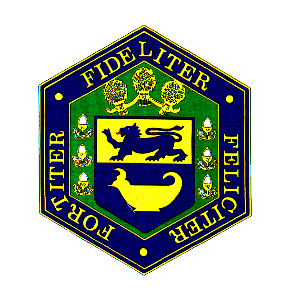 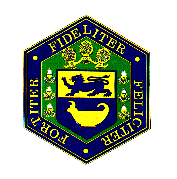 Year 12 and Year 13 Bursary Application FormPlease complete the following in full, and hand in to the sixth form office, with the required original documents.Bursary A: Vulnerable bursaryBursary B: Discretionary bursaryEvidence providedPlease note that all of the above documentation should be for the latest or current tax year.Nature of expenditure Please detail a full breakdown of what you require financial support for, along with costings.*For Year 12 students, the university trip (approx. £15) and work experience (£25) are compulsory so these will be paid for you from the bursary fund. There is no need to apply for them here. The following curriculum trips/events are also compulsory; if support is required to pay for these trips/events it should be requested in the applicable section below (amounts are approximate)’Geography trip to Cranedale 	- £355Theatre Studies 	 		- £60Bursary C: One off bursaryNature of expenditureBank/Building Society DetailsPlease enter the details carefully as Altrincham Grammar School for Girls will not be responsible for any funds which are paid into the wrong bank account where incorrect information has been provided.Please note that this must be the student’s own bank account.Student agreementI understand that if a bursary of any amount is awarded, I have to adhere to the attendance, punctuality and conduct requirements laid out by the school in the home school agreement in order to receive my half-termly payment.I understand that if I fail to adhere to the conditions agreed to in the home/school agreement, part of my bursary will be withheld.Name	__________________________  			Form ____________Signed	_________________________ (student)        	Date_____________Signed	_________________________        		Date _____________	(person with parental responsibility)I confirm that the information in this application form is true. I understand that giving false or incomplete information which leads to incorrect or overpayment may result in the stoppage of future payments and the recovery of funds that have already been paid. It may also result in a referral to the police with the possibility of prosecution.Name:Name:Tutor Group:Date of birth:Date of birth:Nationality:Address: Address: Address: A Level subjects taking_______________    2.  __________________   3. ______________________I am applying for Bursary – please circle one of the following                            A	B	C	I am applying for Bursary A because I am:I am applying for Bursary A because I am:in carea care leaverin receipt of Income Support, or Universal Credit in place of Income Support, in my own rightin receipt of Employment and Support Allowance or Universal Credit and Disability Living or Personal Independence Payments in my own rightI am applying for Bursary B because:I am applying for Bursary B because:The household income is less than £23, 000 and I am in receipt of free school meals The household income is less than £23, 000 and I am not in receipt of free school mealsP60 or subsequent P45HM Revenue & Customs: Child Tax Credit / Working Tax Credit documentation HM Revenue & Custom: Self Assessment – Tax CalculationOther (please note below)ExpenditureDetails and Cost per weekTotal cost per year (38 school weeks)Travel Transport type:To:From:Cost per journey:Details of any discounts/permits:££School meals ££UniformPlease itemise and provide costings:££Books & equipmentPlease itemise and provide costings:££Other e.g. compulsory trips*Please itemise and provide costings:NB: Work experience and university trip for Year 12 will be paid automatically so you do not need to apply here.££The total cost you are facingThe total cost you are facing££The amount that you are applying forThe amount that you are applying for££I am already in receipt of the 16-19 vulnerable or discretionary bursary but require additional one off support.I am not in receipt of the vulnerable or discretionary bursary but circumstances have changed e.g. sudden parental unemployment, illness affecting income, other specific circumstances.ExpenditureDetailsCost per weekTotal costPlease itemise and provide costings:££Total cost£Full NameApplicant’s Date of Birth (dd/mm/yyyy)Name of Bank/Building SocietySort Code (6-digits)Name of Bank Account Holder Account No (8-digits)Building Society Roll No (if applicable)			Applicant’s SignatureDateParent/carer SignatureDateParent / carer name